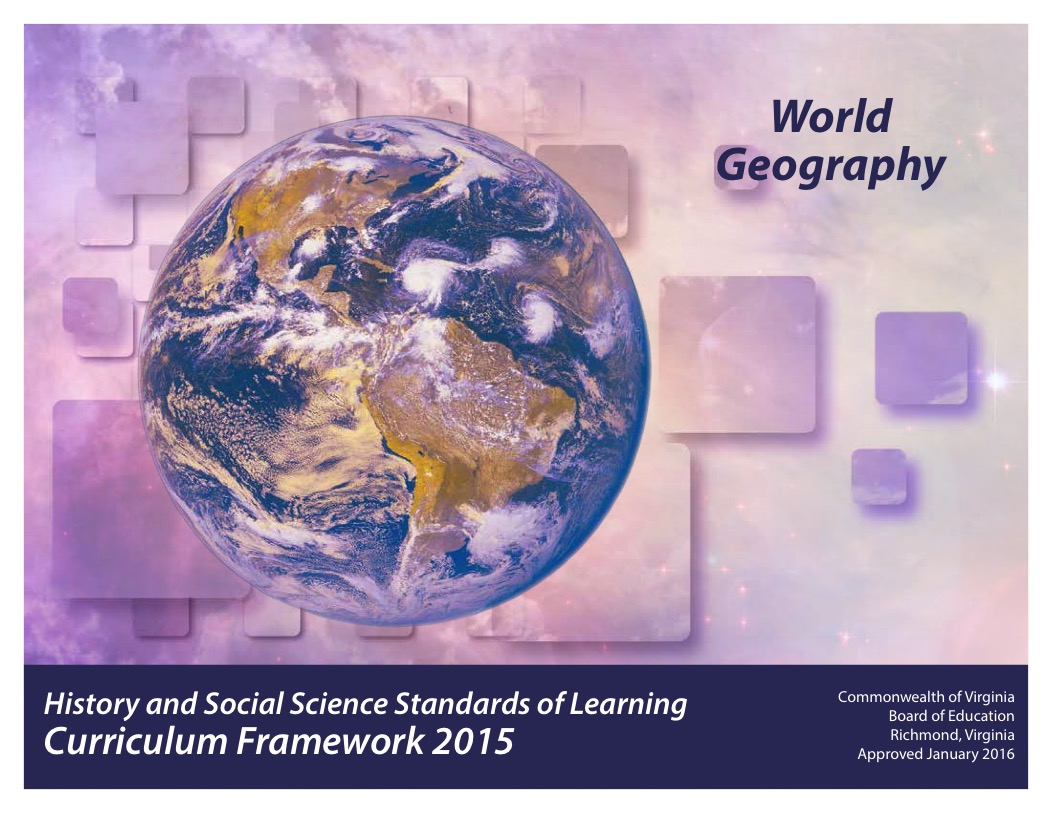 Copyright © 2016by theVirginia Department of EducationP. O. Box 2120Richmond, Virginia 23218-2120http://www.doe.virginia.govAll rights reserved. Reproduction of these materials for instructional purposes in public school classrooms in Virginia is permitted.Superintendent of Public InstructionSteven R. StaplesChief Academic Officer/Assistant Superintendent for InstructionJohn W. “Billy” HaunOffice of Humanities and Early ChildhoodChristine A. Harris, DirectorChristonya B. Brown, History and Social Science CoordinatorBetsy S. Barton, History and Social Science SpecialistNOTICEThe Virginia Department of Education does not unlawfully discriminate on the basis of race, color, sex, national origin, age, or disability in employment or in its educational programs or services.INTRODUCTIONThe History and Social Science Standards of Learning Curriculum Framework 2015, approved by the Board of Education on January 28, 2016, is a companion document to the 2015 History and Social Science Standards of Learning for Virginia Public Schools. The Curriculum Framework amplifies the Standards of Learning by defining the content understandings, knowledge, and skills that are measured by the Standards of Learning assessments. The standards and Curriculum Framework are not intended to encompass the entire curriculum for a given grade level or course, nor to prescribe how the content should be taught. School divisions are encouraged to incorporate the standards and Curriculum Framework into a broader, locally designed curriculum. The Curriculum Framework delineates in greater specificity the minimum content that all teachers should teach and all students should learn. Teachers are encouraged to go beyond the standards and select instructional strategies and assessment methods appropriate for their students. Additional details such as the names of historical figures whose study further enriches the standards and clarifies the concepts under investigation will be found in the Curriculum Framework.The Curriculum Framework facilitates teacher planning by identifying essential understandings, knowledge, and skills. Together, these key elements provide the focus of instruction for each standard. The purpose of each section is explained below:Standard of Learning StatementEach page begins with a Standard of Learning statement as a focus for teaching and learning. Students will apply social science skills to understand the interrelationships between the history, geography, economics, and civics content, as well as become actively engaged in their learning.Essential Skills (Standard 1)The essential history and social science skills are outlined in Standard 1 for each grade level or course. Students use these skills to increase understanding of the history and social sciences content, including historical, geographic, political, and economic events or trends. The development of these skills is important in order for students to become better-informed citizens. The first column for Standard 1 contains “Essential Understandings,” which are described below. The second column contains examples of how the skill may be applied in the classroom.Note: The skills will not be assessed in isolation; rather, they will be assessed as part of the content in the History and Social Science Standards of Learning.Essential UnderstandingsThis column includes the fundamental background information necessary to acquire and apply the essential knowledge. The understandings should help students develop a sense of context, including why the essential knowledge is relevant to the standard; thus, teachers should use these understandings as a basis for lesson planning.Essential KnowledgeThis column delineates the key content facts, concepts, and ideas that students should grasp in order to demonstrate understanding of the standard. This information is not meant to be exhaustive or a limitation on what is taught in the classroom. Rather, it is meant to be the principal knowledge defining the standard.The Curriculum Framework serves as a guide for Standards of Learning assessment development; however, assessment items may not and should not be verbatim reflections of the information presented in the Curriculum Framework.STANDARD WG.1aThe student will demonstrate skills for historical thinking, geographical analysis, economic decision making, and responsible citizenship by a)	synthesizing evidence from artifacts and primary and secondary sources to obtain information about the world’s countries, cities, and environments;STANDARD WG.1bThe student will demonstrate skills for historical thinking, geographical analysis, economic decision making, and responsible citizenship byb)	using geographic information to determine patterns and trends to understand world regions;STANDARD WG.1cThe student will demonstrate skills for historical thinking, geographical analysis, economic decision making, and responsible citizenship byc)	creating, comparing, and interpreting maps, charts, graphs, and pictures to determine characteristics of world regions;STANDARD WG.1dThe student will demonstrate skills for historical thinking, geographical analysis, economic decision making, and responsible citizenship byd)	evaluating sources for accuracy, credibility, bias, and propaganda;STANDARD WG.1eThe student will demonstrate skills for historical thinking, geographical analysis, economic decision making, and responsible citizenship bye)	using maps and other visual images to compare and contrast historical, cultural, economic, and political perspectives;STANDARD WG.1fThe student will demonstrate skills for historical thinking, geographical analysis, economic decision making, and responsible citizenship byf)	explaining indirect cause-and-effect relationships to understand geospatial connections;STANDARD WG.1gThe student will demonstrate skills for historical thinking, geographical analysis, economic decision making, and responsible citizenship byg)	analyzing multiple connections across time and place;STANDARD WG.1hThe student will demonstrate skills for historical thinking, geographical analysis, economic decision making, and responsible citizenship byh)	using a decision-making model to analyze and explain the incentives for and consequences of a specific choice made;STANDARD WG.1iThe student will demonstrate skills for historical thinking, geographical analysis, economic decision making, and responsible citizenship byi)	identifying the rights and responsibilities of citizenship and the ethical use of material or intellectual property;STANDARD WG.1jThe student will demonstrate skills for historical thinking, geographical analysis, economic decision making, and responsible citizenship byj)	investigating and researching to develop products orally and in writing.STANDARD WG.2aThe student will analyze how physical and ecological processes shape Earth’s surface bya)	explaining regional climatic patterns and weather phenomena and their effects on people and places;STANDARD WG.2a (continued)The student will analyze how physical and ecological processes shape Earth’s surface bya)	explaining regional climatic patterns and weather phenomena and their effects on people and places;STANDARD WG.2bThe student will analyze how physical and ecological processes shape Earth’s surface byb)	describing how humans influence the environment and are influenced by it; STANDARD WG.2cThe student will analyze how physical and ecological processes shape Earth’s surface byc)	explaining how technology affects one’s ability to modify and adapt to the environment.STANDARD WG.3aThe student will apply the concept of a region bya)	explaining how characteristics of regions have led to regional labels;STANDARD WG.3bThe student will apply the concept of a region byb)	describing how regional landscapes reflect the physical environment and the cultural characteristics of their inhabitants;STANDARD WG.3cThe student will apply the concept of a region byc)	analyzing how cultural characteristics, including the world’s major languages, ethnicities, and religions, link or divide regions;STANDARD WG.3dThe student will apply the concept of a region byd)	explaining how different cultures use maps and place names to reflect their regional perspectives; STANDARD WG.3eThe student will apply the concept of a region bye)	developing and refining mental maps of world regions. STANDARD WG.4aThe student will apply social science skills to evaluate the significance of natural, human, and capital resources bya)	comparing the distribution of major natural resources throughout world regions;STANDARD WG.4bThe student will apply social science skills to evaluate the significance of natural, human, and capital resources byb)	showing the influence of resources on patterns of economic activity and land use; STANDARD WG.4cThe student will apply social science skills to evaluate the significance of natural, human, and capital resources byc)	evaluating perspectives regarding the use of resources. STANDARD WG.5aThe student will analyze the characteristics of the regions of the United States and Canada bya)	identifying and analyzing the location of major geographic regions and major cities on maps and globes; STANDARD WG.5bThe student will analyze the characteristics of the regions of the United States and Canada byb)	describing major physical and environmental features; STANDARD WG.5cThe student will analyze the characteristics of the regions of the United States and Canada byc)	explaining important economic characteristics; STANDARD WG.5dThe student will analyze the characteristics of the regions of the United States and Canada byd)	recognizing cultural influences and landscapes. STANDARD WG.6aThe student will analyze the characteristics of the Latin American and Caribbean regions bya)	identifying and analyzing the location of major geographic regions and major cities on maps and globes; STANDARD WG.6bThe student will analyze the characteristics of the Latin American and Caribbean regions byb)	describing major physical and environmental features; STANDARD WG.6cThe student will analyze the characteristics of the Latin American and Caribbean regions byc)	explaining important economic characteristics; STANDARD WG.6dThe student will analyze the characteristics of the Latin American and Caribbean regions byd)	recognizing cultural influences and landscapes. STANDARD WG.7aThe student will analyze the characteristics of the European region bya)	identifying and analyzing the location of major geographic regions and major cities on maps and globes;STANDARD WG.7bThe student will analyze the characteristics of the European region byb)	describing major physical and environmental features; STANDARD WG.7cThe student will analyze the characteristics of the European region byc)	explaining important economic characteristics; STANDARD WG.7dThe student will analyze the characteristics of the European region byd)	recognizing cultural influences and landscapes.STANDARD WG.8aThe student will analyze the characteristics of the Russian and Central Asian regions bya)	identifying and analyzing the location of major geographic regions and major cities on maps and globes;STANDARD WG.8bThe student will analyze the characteristics of the Russian and Central Asian regions byb)	describing major physical and environmental features;STANDARD WG.8cThe student will analyze the characteristics of the Russian and Central Asian regions byc)	explaining important economic characteristics; STANDARD WG.8dThe student will analyze the characteristics of the Russian and Central Asian regions byd)	recognizing cultural influences and landscapes.STANDARD WG.9aThe student will analyze the characteristics of the Sub-Saharan African region bya)	identifying and analyzing the location of major geographic regions and major cities on maps and globes; STANDARD WG.9bThe student will analyze the characteristics of the Sub-Saharan African region byb)	describing major physical and environmental features; STANDARD WG.9cThe student will analyze the characteristics of the Sub-Saharan African region byc)	explaining important economic characteristics; STANDARD WG.9dThe student will analyze the characteristics of the Sub-Saharan African region byd)	recognizing cultural influences and landscapes. STANDARD WG.10aThe student will analyze the characteristics of the North African and Southwest Asian regions bya)	identifying and analyzing the location of major geographic regions and major cities on maps and globes;STANDARD WG.10bThe student will analyze the characteristics of the North African and Southwest Asian regions byb)	describing major physical and environmental features; STANDARD WG.10cThe student will analyze the characteristics of the North African and Southwest Asian regions byc)	explaining important economic characteristics; STANDARD WG.10dThe student will analyze the characteristics of the North African and Southwest Asian regions byd)	recognizing cultural influences and landscapes. STANDARD WG.11aThe student will analyze the characteristics of the South Asian and Southeast Asian regions bya)	identifying and analyzing the location of major geographic regions and major cities on maps and globes; STANDARD WG.11bThe student will analyze the characteristics of the South Asian and Southeast Asian regions byb)	describing major physical and environmental features.STANDARD WG.11cThe student will analyze the characteristics of the South Asian and Southeast Asian regions byc)	explaining important economic characteristics; STANDARD WG.11dThe student will analyze the characteristics of the South Asian and Southeast Asian regions byd)	recognizing cultural influences and landscapes.STANDARD WG.12aThe student will analyze the characteristics of the East Asian region bya)	identifying and analyzing the location of major geographic regions and major cities on maps and globes; STANDARD WG.12bThe student will analyze the characteristics of the East Asian region byb)	describing major physical and environmental features;STANDARD WG.12cThe student will analyze the characteristics of the East Asian region byc)	explaining important economic characteristics; STANDARD WG.12dThe student will analyze the characteristics of the East Asian region byd)	recognizing cultural influences and landscapes. STANDARD WG.13aThe student will analyze the characteristics of the Australian and Pacific Islands regions bya)	identifying and analyzing the location of major geographic regions and major cities on maps and globes; STANDARD WG.13bThe student will analyze the characteristics of the Australian and Pacific Islands regions byb)	describing major physical and environmental features; STANDARD WG.13cThe student will analyze the characteristics of the Australian and Pacific Islands regions byc)	explaining important economic characteristics; STANDARD WG.13dThe student will analyze the characteristics of the Australian and Pacific Islands regions byd)	recognizing cultural influences and landscapes.STANDARD WG.14a	 The student will apply social science skills to compare and contrast the distribution, growth rates, and characteristics of human population bya)	examining demographic data to determine the relative level of development;STANDARD WG.14b	 The student will apply social science skills to compare and contrast the distribution, growth rates, and characteristics of human population byb)	distinguishing between developed and developing countries; STANDARD WG.14c	 The student will apply social science skills to compare and contrast the distribution, growth rates, and characteristics of human population byc)	comparing and contrasting the level of economic development to the standard of living and quality of life.STANDARD WG.15aThe student will apply social science skills to analyze past and present trends in human migration and cultural diffusion bya)	determining how human migration and cultural diffusion are influenced by social, economic, political, and environmental factors;STANDARD WG.15bThe student will apply social science skills to analyze past and present trends in human migration and cultural diffusion byb)	determining how human migration and cultural diffusion influence the current human characteristics of places and regions.STANDARD WG.16aThe student will apply social science skills to analyze the patterns of urban development bya)	applying the concepts of site and situation to major cities in each region;STANDARD WG.16bThe student will apply social science skills to analyze the patterns of urban development byb)	explaining how the functions of towns and cities have changed over time; STANDARD WG.16cThe student will apply social science skills to analyze the patterns of urban development byc)	describing the unique influence of urban areas and challenges they face.STANDARD WG.17aThe student will apply social science skills to analyze impact of globalization by a)	identifying factors, including comparative advantage, that influence the distribution of economic activities and trade;STANDARD WG.17a (continued)The student will apply social science skills to analyze the impact of globalization by a)	identifying factors, including comparative advantage, that influence the distribution of economic activities and trade;STANDARD WG.17bThe student will apply social science skills to analyze the impact of globalization by b)	describing ways that economic and social interactions change over time;STANDARD WG.17cThe student will apply social science skills to analyze the impact of globalization by c)	mapping, describing, and evaluating economic unions.STANDARD WG.18aThe student will apply social science skills to analyze how forces of conflict and cooperation affect the division and control of Earth’s surface bya)	explaining and evaluating reasons for the creation of different political divisions;STANDARD WG.18bThe student will apply social science skills to analyze how forces of conflict and cooperation affect the division and control of Earth’s surface byb)	describing ways cooperation among political jurisdictions is used to solve problems and settle disputes.  Essential UnderstandingsExperiences may include but are not limited to the following:Synthesizing involves combining processed information with other knowledge to logically reach a new interpretation and understanding of content.Primary and secondary sources enable us to examine evidence closely and to place it in a broader context.An artifact is an object or tool that tells us about the people from the past.A primary source is an artifact, document, image, or other source of information that was created during the time under study. A secondary source is a document, image, or other source of information that relates or discusses information originally presented elsewhere.Use a variety of sources to collect information about a location. Describe the impact of the location’s geography on its social and cultural development. Tools and sources to consider for data collection may include the following:GIS (Geographic Information Systems)Field workSatellite imagesPhotographsMaps, globesDatabasesPrimary sourcesDiagramsExamine and analyze information about cities, countries, regions, and environments. Use the information gathered to gain a new and deeper understanding of inhabitants, resources, land and water usage, transportation methods, and communications.Examine and analyze geographic information and demographic data. Use the information gathered to gain a new and deeper understanding of economic development.Essential UnderstandingsExperiences may include but are not limited to the following:Analyzing and interpreting involves identifying the important elements of geographic sources in order to make inferences and generalizations and draw conclusions.Knowledge of geography and application of geographic skills enable us to understand relationships between people, their behavior, places, and the environment for problem solving and historical understanding.The physical geography of a location had a direct impact on the lives of people in world regions and how they adapted to their environment.Five Themes of GeographyLocation: Defined according to its position on the earth’s surface; where is it? Place: Locations having distinctive features that give them meaning and character that differ from other locations; what is it like?Region: A unit on the earth's surface that has unifying characteristics; how are places similar or different?Movement: The way people, products, and information move from one place to another; how do people, goods, and ideas move from one location to another?Human-Environment Interaction: The relationship between people and their environment; how do people relate to the physical world?Use a variety of sources to collect information about a location. Describe how people have adapted to the earth’s features. Tools and sources to consider for data collection may include the following:GIS (Geographic Information Systems)Field workSatellite imagesPhotographsMaps, globesCharts and graphsDatabasesPrimary sourcesDiagramsAnalyze the relationship between physical and human geography. Analyze geographic information related to the movement of people, products, resources, ideas, and language to determine patterns and trends.Examine maps of a location before and after a major conflict to discuss how the conflict influenced the social, political, and economic landscapes of the region.Use maps to explain how the location of resources influences the patterns, trends, and migration of the population.Essential UnderstandingsExperiences may include but are not limited to the following:Interpreting involves the process of explaining or translating information.Interpreting begins with observation of data and then requires students to extract significant information embedded within data in order to draw conclusions. Interpret a variety of thematic maps to draw conclusions about a region or country.Gather information from a variety of sources to create a chart or graph depicting characteristics of a world region.Gather information about the push and pull factors of a region. Create a chart differentiating between economic, political, and social factors.Essential UnderstandingsExperiences may include but are not limited to the following:It is critical to determine the accuracy and validity of information and recognize bias to draw informed conclusions, solve problems, and make informed decisions.The context from the time period of a primary or secondary source can influence the information included.Facts can be verified with evidence while opinions cannot.  Bias is partiality in favor of or against one thing, person, or group compared with another.Develop criteria or questions to evaluate a source. Consider the following when evaluating a source:Timeliness of the informationImportance of the information Source of the informationReliability, truthfulness, and correctness of the contentReason the information existsSelect a current issue or regional concern. Explore multiple sources that report the same event, issue, or concern. Examine the information to determine the accuracy and validity of the sources. Events, issues, or concerns may include the following:War conflictImmigrationEnvironmental issuesGeographic boundariesEssential UnderstandingsExperiences may include but are not limited to the following:The skill of comparing and contrasting perspectives involves breaking down information and then categorizing it into similar and dissimilar pieces.Select an environmental issue (e.g., recycling, air pollution, water scarcity). Gather information from a variety of sources (e.g., executive orders; foreign policy outlines; political, business, or environmental Web sites; social or political blogs with an environmental focus). Compare and contrast varying perspectives on the issue to gain an understanding of historical, cultural, political, and regional perspectives, including the following:The impact on the inhabitants of the regionPolicies to regulate, encourage, or discontinue activitiesCreate a post for a social media platform highlighting an issue of environmental concern or benefit.Essential UnderstandingsExperiences may include but are not limited to the following:A cause-and-effect relationship is a relationship in which one event (the cause) makes another event (the effect) happen. There can be multiple causes and effects.  An indirect cause-and-effect relationship usually takes time to establish. Such relationships are often unforeseen, unplanned, or connected to the main causes and effects.Explaining includes justifying why the evidence credibly supports the claim.Diversity creates a variety of perspectives, contributions, and challenges.Apply a process for explaining indirect cause-and-effect relationships, such as the following:Choose an established effect and brainstorm causes.Categorize the causes into direct or indirect causes.Describe direct and indirect items separately.Compare and contrast direct and indirect causes.Identify the most important difference between the direct and indirect causes.Draw conclusions about the impact on people, places, and events.Discuss, defend, and refine conclusions.Compare charts, graphs, and/or maps to determine the role diversity played in affecting the social, economic, and political structures ofa regionstandard of living/quality of lifedeveloping/developed countries.Create flow charts, storyboards, and timelines to explore multiple causes and effects.Determine how the choices of selected people/groups influencea regionstandard of living/quality of lifedeveloping/developed countries.Examine both intended and unintended consequences of an event, including the following questions:What was the context for the event to take place?What actions were taken?What was the result of these actions?Essential UnderstandingsExperiences may include but are not limited to the following:Analyzing includes identifying the important elements of a topic. Analytical thinking is further strengthened when connections are made between two or more topics.Research a regional issue. Create a timeline or graphic organizer to illustrate how that issue has changed over time. Organize significant historical events and people that have influenced the issue. Issues may include the following:MovementRegionHuman-environment interactionsLocation and placeIdentify how cultures change to reflect the following:AdvancementsConflictsDiversityMovements and migrationsHuman-environment interactionsEssential UnderstandingsExperiences may include but are not limited to the following:Decision-making models serve several purposes. They can help usmake decisions for the futurebetter understand the choices people faced in the pastanalyze the outcomes of the decisions that people already made. Decision making involves determining relevant and irrelevant information.Effective decision-making modelscompare the expected costs and benefits of alternative choicesidentify the costs and benefits of specific choices made.  Incentives are actions or rewards that encourage people to act. When incentives change, behavior changes in predictable ways.Use a PACED (Problem, Alternatives, Criteria, Evaluate, Decision) decision grid: Use a cost-benefit analysis chart:Essential UnderstandingsExperiences may include but are not limited to the following:Plagiarism is the unauthorized use or theft of intellectual property.There are consequences of plagiarism, according to the guidelines established by local school divisions and the law.Promote collaboration with others both inside and outside the classroom. Examples of collaboration may include the following:Socratic SeminarTwo-way journalingDigital media (e.g., videoconferences)Explore the ethical and legal issues related to the access and use of information byproperly citing authors and sources used in researchvalidating Web sitesreviewing written drafts so that the language and/or thoughts of others are given credit.Provide other students with constructive feedback on written assignments via the peer-editing process.Include the use of proper reference citations and distinguish one’s own ideas from information created or discovered by others.Essential UnderstandingsExperiences may include but are not limited to the following:Experiences in the classroom provide opportunities for students to read, think, speak, and write about social science content.The skill of investigating involves acting like a detective—formulating questions and proactively setting out to try to answer them.The skill of researching works in tandem with investigating in that students need to uncover material in order to adequately answer questions formulated when investigating.Students take more ownership over investigating and researching when they are able to choose the type of product to produce. Student inquiry drives the design process. Specifically, studentsformulate a question to investigatecreate a goal/hypothesisconduct research and collaborate with teacher and peersrevisit and revise the goal/hypothesis, if necessarycreate a productwrite a reflection on the process involved to arrive at the product.Write a college admission essay for an archaeology program. Provide details in the essay about a specific region of interest. Discuss how the practice of archaeology has changed over time. Create an online video presentation describing the interactions of humans with weather within a specific region at a specific point in time.  Create a gallery exhibit for the National Gallery of Art that illustrates the geography of a specific region at a specific point in time. Make recommendations for artifacts, documents, or displays to be included. Provide a justification for each item.Write a letter of support on behalf of the United States for a U.S. ambassador of a region in turmoil due to movement and increases in the refugee population. The letter should acknowledge the social, political, economic, and geographic conditions of the region, how the region has been affected by the recent population increase, and the support the United States would be willing to provide.   Use interactive maps and satellite/aerial imagery of a region to write a proposal for an organization that will work to provide clean water to residents of an impoverished region. The proposal should highlight the rights and responsibilities of the citizens and the changes the region has experienced over time that have affected its clean water.Essential UnderstandingsEssential KnowledgeClimate is defined by certain characteristics.Climate patterns result from the interplay of common elements.Climatic regions have distinctive vegetation.Certain weather phenomena are unique to specific regions.Climate and weather phenomena affect how people live in different regions.Climatic characteristicsTemperaturePrecipitationSeasons (hot/cold, wet/dry)Climatic elementsInfluence of latitudeInfluence of windsInfluence of elevationProximity to waterInfluence of ocean currentsWorld climatic regionsLow latitudes (e.g., tropical wet, tropical wet and dry, arid, semiarid, highland)Middle latitudes (e.g., semiarid, arid, humid continental)High latitudes (e.g., subarctic, tundra, icecap)Vegetation regionsRain forestSavannaDesertSteppeMiddle-latitude forestTaigaTundraEssential UnderstandingsEssential KnowledgeWeather phenomenaMonsoons: South and Southeast AsiaTyphoons: Western Pacific OceanHurricanes: Atlantic Ocean and Eastern Pacific OceanTornadoes: United StatesClimate has an effect oncropsclothinghousingnatural hazards.Essential UnderstandingsEssential KnowledgePhysical and ecological processes shape Earth’s surface.Humans both influence and are influenced by their environment.Physical and ecological processesEarthquakesFloodsVolcanic eruptionsErosionDepositionHuman impact on environmentWater diversion/managementAral SeaColorado RiverDams (e.g., Aswan High Dam, Three Gorges Dam, Itaipu Dam)CanalsReservoirsIrrigationLandscape changesAgricultural terracing (e.g., in China, Southeast Asia)Polders (e.g., in the Netherlands)Deforestation (e.g., in Nepal, Brazil, Malaysia)Desertification (e.g., in Africa, Asia)Environmental changesAcid rain (e.g., forests in Germany, Scandinavia, China, Eastern North America)Pollution (e.g., in Mexico City, Chernobyl; oil spills)Potential climate change (e.g., changes in sea level, temperature, and weather patterns)Essential UnderstandingsEssential KnowledgeTechnology has expanded people’s ability to modify and adapt to their physical environment.Influence of technologyAgriculture (e.g., fertilizers, mechanization)Energy usage (e.g., fossil fuels, nuclear, hydroelectric, wind, solar)Transportation (e.g., road building, railways, suburbs, mass/rapid transit, airport expansion)Environmental impact on humansSettlement patternsHousing materialsAgricultural activityTypes of recreationTransportation patternsNeed for disaster planningEssential UnderstandingsEssential KnowledgeRegions are areas of Earth’s surface that share unifying characteristics.Regions may be defined by physical or cultural characteristics.Regional labels may reflect changes in people’s perceptions.Regions are used to simplify the study and understanding of the world.Physical regionsSaharaTaigaRain forestGreat PlainsLow Countries (Belgium, the Netherlands, and Luxembourg)Examples of cultural regionsLanguageLatin AmericaFrancophone worldEthnicChinatownsKurdistanArab regionReligionIslamBuddhismRoman CatholicismEconomicWheat beltsEuropean Union (EU)PoliticalNorth Atlantic Treaty Organization (NATO)African Union (AU)Regional labels reflecting changes in perceptionsMiddle EastSun BeltRust BeltEssential UnderstandingsEssential KnowledgeRegional landscapes are influenced by climate and underlying geology.Regional landscapes are influenced by the cultural and political characteristics of their inhabitants.Regional landscapes are influenced by human-environment interactions. Elements of the physical environment, such as major bodies of water and mountains, influence the economic and cultural characteristics of regions.Physical characteristicsLandforms affect transportation, population distribution, and the locations of cities.Water features and mountains act as natural political boundaries (e.g., Rio Grande, Pyrenees).Cultural characteristicsArchitectural structuresReligious buildings (e.g., mosques, churches, synagogues, temples, pagodas)Dwellings/housing Human interactions with environment Deforestation: Amazon Basin, Nepal, MalaysiaAcid rain: Black ForestDecreased soil fertility: Aswan High DamDesertification: Africa, AsiaImpact of physical elementsExample: Major bodies of waterRio Grande: Forms boundaryOb River: Flows northward into the Arctic OceanZambezi River: Provides water powerGanges and Brahmaputra rivers: Are flood hazardsExample: MountainsRocky Mountains: Create rain shadows on leeward slopesHimalayas: Block moisture, creating steppes and deserts in Central AsiaEssential UnderstandingsEssential KnowledgeCultural difference and similarities can link or divide regions.People closely identify with the cultural characteristics of their region of origin.LanguageArab world: ArabicHispanic America: SpanishBrazil: PortugueseCanada: French and EnglishSwitzerland: Multiple languagesEnglish: International languageEthnic heritageFormer Yugoslavia: Serbs, Croats, Bosnians, AlbaniansBurundi and Rwanda: Hutus and TutsisUnited States, Switzerland: Multiple ethnicities united in one countryKorea, Japan: Predominantly single ethnicityCyprus: Greeks and TurksReligion as a unifying forceHinduismBuddhismJudaismChristianityIslamReligion as a divisive forceConflicts between Hindus and Muslims in Pakistan and IndiaConflicts between Catholics and Protestants in Northern IrelandJews, Christians, and Muslims all claiming Jerusalem as their religious heritage siteConflicts between Sunni and Shi’aEssential UnderstandingsEssential KnowledgeMaps and other visual images reflect changes in perspective over time.People use maps to illustrate their perspectives of the world.KnowledgeMap of Columbus’s timeMap of the world todayGIS (Geographic Information Systems)Perspectives of the worldAustralians putting the South Pole at the top of the mapAsian maps centered on the Pacific OceanEuropean and American maps centered on the Atlantic OceanPlace namesTaiwan, Republic of ChinaPalestine, Israel, West Bank, GazaArabian Gulf vs. Persian GulfSea of Japan vs. East SeaMiddle East vs. North Africa and Southwest AsiaBoundariesAfrica: In 1914; in present day after independence in the late twentieth centuryEurope: Before World War II; after World War II; since 1990Russia and the former Soviet UnionMiddle East: Before 1948; after 1967Essential UnderstandingsEssential KnowledgeMental maps are based on objective knowledge and subjective perceptions. Mental maps help us carry out daily activities, give directions to others, and understand world events.People develop and refine their mental maps through both personal experience and learning.Mental maps serve as indicators of how well people know the spatial characteristics of certain places.Term to Knowmental map: An individual’s internalized representation of aspects of Earth’s surfaceWays mental maps can be developed and refinedComparing sketch maps to maps in atlases or other resourcesDescribing the location of places in terms of reference points (e.g., the equator, prime meridian)Describing the location of places in terms of geographic features and landforms (e.g., west of the Mississippi River, north of the Gulf of Mexico)Describing the location of places in terms of their human characteristics (e.g., languages; types of housing, dress, recreation; customs and traditions)Essential UnderstandingsEssential KnowledgeEconomic activity can be classified as primary, secondary, tertiary, or quaternary.Natural, human, and capital resources influence human activity in regions.Resources are not distributed equally.The availability of natural resources is directly connected to the economic activity and culture of a region.Natural resourcesRenewable: Soil, water, forestsNonrenewable: Fossil fuels (oil, coal, natural gas) and metals (gold, iron, copper, bauxite)Human resourcesLevel of educationSkilled and unskilled laborersEntrepreneurial and managerial abilitiesCapital resourcesLevel of infrastructureAvailability and use of tools, machines, and technologiesLevels of economic activityPrimary: Dealing directly with resources (e.g., fishing, farming, forestry, mining)Secondary: Manufacturing and processing (e.g., steel mills, automobile assembly, sawmills)Tertiary: Services (e.g., transportation, retail trade, information technology services)Quaternary: Service sector concerned with collection, processing, and manipulation of information and capital (e.g., finance, administration, insurance, legal services)Effects of unequal distribution of resourcesInterdependence of nations, trading in goods, services, and capital resourcesUneven economic development; dependence on outside assistanceEnergy producers and consumersImperialism/ColonialismConflict over control of resourcesInfluence of natural resources on economic activity Fertile soil and availability of water lead to agriculture.Natural resources and availability of human resources lead to industry.High levels of human resources and capital investment can overcome a lack of natural resources (e.g., as in Japan).Essential UnderstandingsEssential KnowledgeThe location of resources influences economic activity and patterns of land use.Patterns of land useEconomic activities that require extensive areas of land (e.g., commercial agriculture) vs. those that require limited areas (e.g., subsistence farming)Land uses that are compatible with each other (e.g., open spaces and residential) vs. land uses that are not compatible (e.g., landfills and residential)Essential UnderstandingsEssential KnowledgeThe value of resources has changed over time.Technology has a great impact on the availability and the value of resources.Changes in the use of energy resources and technology over timeWood (deforestation)Coal (pollution, mining problems, competition with oil and gas)Petroleum (transportation, environmental considerations)Nuclear (contamination, waste)Solar, wind (cost, aesthetics)Essential UnderstandingsEssential KnowledgeThe United States and Canada are located on the North American continent.Canada is located north of the United States of America.North America includes a variety of geographic regions.Major regions of the United StatesNortheastern United StatesMidwestSouthWestMajor regions of CanadaAtlantic ProvincesCore ProvincesPrairie ProvincesPacific Provinces and territoriesMajor cities of the United StatesWashington, D.C.ChicagoNew York CityLos AngelesHoustonMajor cities of CanadaTorontoMontrealOttawaQuébec CityVancouverEssential UnderstandingsEssential KnowledgeThe United States and Canada containmany of the major physical features in North America.The physical features of North Americahave influenced the development of the United States and Canada.Major physical and environmental featuresRiversSt. LawrenceMackenzieMississippiColoradoRio GrandeOther water featuresGulf of MexicoGreat LakesArctic OceanPacific OceanAtlantic OceanHudson BayNiagara FallsLand formsAppalachian MountainsPacific Coastal RangesRocky Mountains Canadian ShieldGreat PlainsInterior LowlandsAtlantic Coastal PlainContinental DivideVaried climatic regionsEssential UnderstandingsEssential KnowledgeThe United States and Canada have a wide variety of natural resources.The abundance of natural resources helped the United States and Canada develop diversified economies.Economic characteristicsMajor exporters of technology, information systems, and foodstuffHighly developed infrastructuresHighly diversified economiesRich supply of mineral, energy, and forest resourcesNorth American Free Trade Agreement (NAFTA)Multinational corporationsA key center of world financial markets (New York Stock Exchange)Economic growthDisparity of income distributionExport of culture via the global marketplace (e.g., McDonald’s, Coca-Cola, entertainment, fashion)High literacy rateHigh standard of livingMajor natural resources ForestryPetroleumMineralsFertile soil WaterEssential UnderstandingsEssential KnowledgeEuropeans exerted the major cultural influences on the United States and Canada.   Canada was initially settled primarily by the French and British. Western Europeans (from Britain, France, Spain, and Germany) settled in the United States.Every country has cultural landscapes that help define the national identity.Cultural influencesColonized by the EuropeansMulticultural societiesIncreasingly diverse populations through immigrationCanada’s struggle to maintain a national identityWorld’s longest unfortified border divides the United States and CanadaDemocratic forms of governmentArts that reflect the cultural heritage of multicultural societiesNorth Atlantic Treaty Organization (NATO)Cultural landscapeParliament HillCN TowerU.S. CapitolGolden Gate BridgeWashington MonumentRural, suburban, and urban landscapesDiverse ethnic settlements (urban neighborhoods)Bilingual signsInfluence of the automobile (e.g., gas stations, motels, interstate highways, drive-up services)Essential UnderstandingsEssential KnowledgeMexico, the Caribbean region, and Central America are located on the North American continent but are culturally tied to South America.Major regions and countriesNorth AmericaMexicoCentral AmericaGuatemalaHondurasNicaraguaCosta RicaPanamaCaribbeanCubaHaitiDominican RepublicJamaicaSouth AmericaVenezuelaColombiaBrazilPeruArgentinaChileMajor cities CaracasSao PauloRio de JaneiroMexico CityLimaSantiagoEssential UnderstandingsEssential KnowledgeThe physical features of Latin America and the Caribbean have influenced their settlement and development.Major physical and environmental featuresMajor mountain ranges: Andes, Sierra MadresIsthmus of PanamaRain forestsAltiplanoCoastal desert: AtacamaReversed seasons south of the equatorAmazon River BasinOrinoco and Paraguay/Paraná riversGrasslands: Pampas, llanosTropical climates predominateVolcanoes and earthquakesArchipelagoesVertical zonation (tierra caliente, tierra templada, tierra fría) Essential UnderstandingsEssential KnowledgeThe Latin American and Caribbean regions have a wide variety of natural resources.The abundance of natural resources helped the Latin American and Caribbean countries develop diversified economies.Economic characteristicsDiverse economiesSubsistence farmingPlantation agricultureSlash-and-burn agricultureCash crops and food cropsCattle ranches, gauchosDeforestation, especially in rain forestsHeavy smog, pollution: Mexico CityDisparity of income distributionPanama CanalNorth American Free Trade Agreement (NAFTA): Mexico, Canada, United StatesMajor natural resources ForestryMineralsFertile soil WaterEssential UnderstandingsEssential KnowledgeThe major cultural influences on the Latin American and Caribbean regions were from indigenous (native) peoples’ influences.  Europeans exerted major cultural influences on the Latin American and Caribbean regions. Mexico and most of Central and South America were initially settled primarily by the Spanish. There was some settlement by Britain and France. Brazil was primarily settled by Portugal.Africans who were brought to the area had a strong cultural impact on the regions.Every country has cultural landscapes that help define its national identity.Cultural influencesIndigenous civilizationsAfrican traditionsInfluence of European colonizationPredominance of Roman Catholic religionRigid social structureLocation of settlements: coastal in South AmericaMegacities, squatter settlementsRapid population growthOut-migrationCultural heritageMusic: African influences, calypso, steel drum bands, reggaeSpanish, Portuguese languagesCultural landscapePyramidsCathedralsMachu PicchuTikalChrist the Redeemer statueItaipu DamEssential UnderstandingsEssential KnowledgeEurope, considered the third-smallest continent, is the western peninsula of Eurasia and is located in the Northern Hemisphere.Major regions and countriesNorthern EuropeIreland, United Kingdom, Norway, Sweden, Denmark, Baltic statesLow CountriesBelgium, Netherlands, LuxembourgCentral EuropeFrance, Germany, Switzerland, AustriaMediterranean EuropePortugal, Spain, Italy, Greece, Balkan statesEastern EuropePoland, Hungary, Czech Republic, Romania, UkraineMajor citiesLondonParisBerlinRomeAthensKievViennaBudapestEssential UnderstandingsEssential KnowledgeEurope is composed of many peninsulas, islands, large plains, and mountains.Major physical and environmental featuresPart of large landmass called EurasiaPeninsulas: Iberian, Italian, Scandinavian, BalkanIslands: Great Britain, Ireland, Sicily, IcelandMountains: Alps, PyreneesNorth European PlainFjordsWater featuresRivers: Danube, Rhine, SeineSeas: Mediterranean, Baltic, Black, NorthOceans: Atlantic, ArcticStrait of GibraltarVaried climatic regions: middle to high latitudesEffects of the North Atlantic Drift and prevailing westerlies on Europe’s climatesReclaimed land: Polders in the NetherlandsEssential UnderstandingsEssential KnowledgeEurope’s abundance of natural resources has helped to develop and shape lifestyles and the economy.Economic characteristicsMountain regions: Tourism, recreation, mineral resourcesAreas threatened by air and water pollution because of industryRivers and canals serving as major transportation linksOil reserves in the North SeaWell-educated work force: Industrial and technological societiesAdvanced farming techniques, high crop yields, fertile soils, black earth (chernozem)Well-developed infrastructure (e.g., the Chunnel)Differences in Western and Eastern European industrial development due to differing economic systems in prior yearsReplacement of communism with capitalism in Eastern EuropeEuropean Union; trade interdependenceLarge role of government in some economies Essential UnderstandingsEssential KnowledgeEurope’s cultural landscape has been and is currently being changed by its settlers and by global, religious, and ethnic conflicts. As a result, diversity has increased.Cultural influencesBirthplace of western culture: Greece and RomeSpread of European culture to many other parts of the world (through exploration, colonization, imperialism)Birthplace of the Industrial RevolutionHighly urbanizedMany ethnic groups with different languages, religions, and customsSporadic conflict among groups (wars, revolutions)One of the world’s most densely populated areasNorth Atlantic Treaty Organization (NATO)Cultural landscapeWestminster Abbey, Big Ben, Tower of LondonNotre Dame, Arc de Triomphe, Louvre, Eiffel TowerColosseum, Leaning Tower of Pisa, St. Peter’s BasilicaParthenonWindmillsNeuschwanstein CastleEssential UnderstandingsEssential KnowledgeAsia is the largest continent, covering one-third of Earth’s land area.   Russia and Central Asia occupy flat plains that stretch across the western and central areas, while the southern and eastern areas are mountainous. Major countriesRussiaKazakhstanUzbekistanTurkmenistanMajor citiesMoscowSt. PetersburgNovosibirskVladivostokEssential UnderstandingsEssential KnowledgeAsia makes up the eastern portion of Eurasia.  Varied physical and environmental features greatly influence the abundance and use of Asia’s natural resources.Major physical and environmental featuresVast land area: Spans two continents (Europe and Asia)Vast areas of tundra, taiga, and steppeVaried climatic regionsPermafrost found in high latitudesBlack earth belt (rich chernozem soil)Mountains (e.g., Ural Mountains, which divide Europe from Asia, Caucasus)Siberia (“the sleeping land”), located east of the UralsWater featuresVolga RiverOb RiverAmur RiverLake BaikalCaspian SeaAral SeaPacific OceanArctic OceanSome rivers flow northward to the Arctic OceanEssential UnderstandingsEssential KnowledgeWithin the past 100 years, Russia and Central Asia have experienced long periods of economic and political change.Economic characteristicsTransition from command economy to a limited market economyFarming and industry concentrated in the Fertile Triangle region, rich chernozem soils (wheat farming)Infrastructure: Trans-Siberian Railway, systems of rivers, canals, and railroadsEnergy resources: Hydroelectric power, oil, natural gasExporters of oil, natural gas, and mineral resourcesRussian natural resources not fully developed due to climate, limited transportation links, and vastness of the countryForeign competition for investment in the region (oil pipelines)Widespread pollution due to growth in industryShrinking of the Aral Sea, declining cotton production in Central AsiaPolitical and economic difficulties after the breakup of the Soviet UnionEssential UnderstandingsEssential KnowledgeA massive area, extremes in climate, and historic events have created a diverse cultural landscape that combines the customs and traditions of various ethnic groups.Cultural influencesDiverse ethnic groups, customs, and traditions (many people of Turkic and Mongol heritage)Cultural heritageBalletFabergé eggsMusicIconsMatryoshka dollsCultural landscapeRussian Orthodox churches (e.g., St. Basil’s Cathedral, Moscow)Red SquareThe KremlinMosques, minaretsSiberian villagesSoviet-style apartment blocksEssential UnderstandingsEssential KnowledgeAfrica is the second-largest continent and is situated over both sides of the equator, which provides for the variation in its vegetation, climate, and population structures.Sub-Saharan Africa’s economic and political development has been influenced by colonialism, local African cultures, and changes in the gold-trading empires.Major regions and countriesWest Africa: Senegal, Mali, Niger, Nigeria, Côte d’IvoireHorn of Africa: Ethiopia, Somalia, KenyaCentral Africa: Tanzania, Rwanda, Democratic Republic of Congo, GabonSouthern Africa: Botswana, South Africa, Mozambique, Madagascar, NamibiaMajor citiesLagosDakarJohannesburgNairobiEssential UnderstandingsEssential KnowledgeAlthough the continent of Africa is covered by an enormous plateau, the Sub-Saharan African region contains very distinctive landforms, water features, and landlocked countries.Major physical and environmental featuresContinent composed of a huge plateau, escarpmentsRiver transportation impeded by waterfalls, rapids, and cataractsLocation of equator through middle of region; similar climatic patterns north and south of the equatorSmooth coastline; few harborsLarge number of landlocked countriesLimited fertility of rain-forest soilsLimited water resourcesKalahari, Namib, and Sahara Deserts SahelDesertificationBodies of waterNile RiverZambezi RiverNiger RiverCongo RiverAtlantic OceanIndian OceanRed SeaLake VictoriaNature preserves and national parksGreat Rift valleyMt. KilimanjaroVictoria FallsEssential UnderstandingsEssential KnowledgeThe limited economic development of the Sub-Saharan economy can be traced to many historical factors. Colonial governments, for example, structured many national economies to become mineral or commodity exporters.These economies are dependent on imports for equipment, capital goods, consumer goods, and technology.Economic characteristicsLarge percentage of population engaged in agriculture (primary activity)Subsistence agricultureNomadic herdingSlash-and-burn agriculturePlantation agricultureCash crops and food cropsPoorly developed infrastructureSubstantial mineral wealth (diamonds, gold, and other metals)Major exporters of raw materialsWide range of per capita incomesProductivity that lags behind population growthEssential UnderstandingsEssential KnowledgeA variety of cultural traditions exist as a result of the diversity of ethnicities and populations throughout the region. This range of ethnicity can be found both from state to state and within states.Cultural characteristicsUneven population distributionMany ethnic groups, languages, and customsLarge numbers of refugees as a result of political, ethnic, and environmental crisesKnowledge of history through oral tradition (i.e., through griots)Cultural heritageMasksSculptureDanceMusic, drummingColorful traditional dressJewelryGriotsCultural influencesEuropean influences from colonization and decolonization have greatly influenced the region.Cultural landscapeMarketsChurchesMosques, minaretsVillagesModern city cores and schoolsEssential UnderstandingsEssential KnowledgeKnown also as the Middle East, the North African and Southwest Asian regions are comprised of various countries on two continents.Major regions and countriesNorth AfricaMorocco, Libya, Egypt, SudanSouthwest AsiaTurkey, Syria, Israel, Saudi Arabia, Kuwait, Qatar, United Arab Emirates (UAE), Iraq, Iran, AfghanistanMajor citiesBaghdadCairoIstanbulJerusalemMeccaTehranDubaiRabatEssential UnderstandingsEssential KnowledgePhysical and environmental features such as peninsulas, mountains, rivers, seas, and deserts have created borders, influenced interactions, and led to isolation.Major physical and environmental featuresCrossroads of Europe, Africa, and AsiaDesert and semiarid climates: Sahara, steppesMountainsAtlasTaurusZagrosWater featuresMediterranean SeaRed SeaBlack SeaPersian/Arabian GulfStrait of HormuzBosporus StraitDardanelles StraitNile RiverTigris RiverEuphrates RiverSeasonal flooding, alluvial soils, delta regions, oases, wadisPeninsulasSinaiArabianEssential UnderstandingsEssential KnowledgeMost of the economies in North Africa and Southwest Asia are dominated by the petroleum industry.Economic characteristicsHeavy reliance on primary economic activity (oil drilling, agriculture, pastoralism)Major producer of the world’s oilOil revenues: Positive and negative effectsOrganization of the Petroleum Exporting Countries (OPEC)Water: The region’s most precious resourceGreat variation in standard of living, ranging from very high to poverty-strickenRegional conflicts; political unrest that affects tourismAswan High Dam: Positive and negative effectsSuez Canal: Enhanced shipping routes in the regionGuest workersWide range of per capita incomes and levels of developmentContemporary trade routes (sea lanes)Essential UnderstandingsEssential KnowledgeThe cultural landscapes of the North African and Southwest Asian regions are influenced by religious traditions and ongoing modern conflicts.Cultural influencesRapid urbanizationModernization centered in urban areas while traditional life continues in rural areasPopulation unevenly distributedArab countries and Arabic languageNon-Arab countries: Turkey, Iran, and IsraelBirthplace of three major monotheistic religions: Judaism, Christianity, and IslamConflict over Israel/PalestineNomadic lifestylesArt that reflects the diversity of religions (e.g., stained glass, geometric tiles, calligraphy, mosaics, prayer rugs)Cultural landscapeMosques, minaretsChurch of the Holy SepulcherHagia SophiaBazaars, suqs (souks)Western WallDome of the RockKaabaPyramidsWalled citiesEssential UnderstandingsEssential KnowledgeSouth Asia consists of countries that reach from eastern India to China. Southeast Asian island nations in the Pacific, South Asia, and Southeast Asia are extensions of the Asian continent.Major regions and countriesSouth AsiaPakistanNepalBangladeshIndiaSoutheast AsiaPhilippinesIndonesiaThailandCambodiaMyanmar (Burma)VietnamSingaporeMajor citiesNew DelhiMumbaiBangkokIslamabadManilaEssential UnderstandingsEssential KnowledgeThere are varying physical features that distinguish the mainland from the islands of the South Asian and Southeast Asian regions.The region lies between the tropics, with temperatures that are generally warm. Major physical and environmental featuresInfluence of mountains on population, settlements, movement, and climateMountainsHimalayasWestern and Eastern GhatsHindu KushVaried climatic regions, ranging from low- to middle-latitude climatesNatural hazards: Flooding, typhoons, volcanic eruptions, earthquakes, and tsunamisInfluence of wind and water (rivers, seas, ocean currents, and monsoons) on agriculture, trade, and transportationBodies of waterArabian SeaIndian OceanBay of BengalGanges RiverIndus RiverBrahmaputra RiverMekong RiverStraits of MalaccaAbundant arable landEssential UnderstandingsEssential KnowledgeThe economies of South and Southeast Asia have seen rapid integration into the global economy, which has led to many benefits and challenges.Economic characteristicsVaried economies in the region, ranging from subsistence and commercial agriculture to high-tech industrial manufacturing and service industriesIncreased participation in global marketsEnvironmental degradationDeforestationFishingASEAN (Association of Southeast Asian Nations)Rice, tropical crops, cotton, teaGreen revolutionEssential UnderstandingsEssential KnowledgeA distinctive feature of the region is its cultural diversity.In the past, differences in the physical environment have enabled various areas to develop in isolation and adapt to the environment. Over the years, external influences have given way to a blend of different customs and traditions.Cultural influencesAreas of extremely dense and sparse populationContrast between rural and urban areasReligious diversity: Hinduism, Islam, Buddhism, ChristianityReligious conflicts (Hindu vs. Muslim)Cultural heritageSilksBatikJewelsCultural landscapeTaj MahalAngkor WatMosques, minaretsPagodasTemples and shrinesTerraced rice fieldsStupasEssential UnderstandingsEssential KnowledgeThe physical landscape of East Asia includes peninsulas and archipelagos. Major countriesMongoliaChina (People’s Republic of China)JapanTaiwan (Republic of China)North KoreaSouth KoreaMajor citiesTokyoBeijingShanghaiHong KongSeoulEssential UnderstandingsEssential KnowledgeThe vast land expanses of East Asia include plateaus, plains, basins, foothills, mountains, and varied waterways.Major physical and environmental featuresInfluence of mountains on population, settlements, movement, and climateMountains: Himalayas and Mount FujiFlooding and windVaried climatic regions, ranging from low- to middle-latitude climatesNatural hazards: Typhoons, volcanic eruptions, earthquakes, and tsunamisBodies of waterPacific OceanSea of Japan/East SeaYangtze River (Chang Jiang)Yellow River (Huang He)South China SeaAbundant arable landLoessPlateau of TibetGobi DesertEssential UnderstandingsEssential KnowledgeMany East Asian countries are a crucial link in the production network and are under competitive pressure. Their cooperative relations with neighboring countries put them in a position to upgrade their industrial capabilities from low-tech to high-tech.Economic characteristicsVaried economies in the region, ranging from subsistence and commercial agriculture, to high-tech industrial manufacturing, to service jobsStrong participation in global marketsAutomotiveElectronicsShipping magnatesChina is in transition from a centrally planned economyEnvironmental degradationDeforestationFishingRiceEssential UnderstandingsEssential KnowledgeThe East Asian region traces its cultural landscape back to ancient civilizations that arose in China and influenced the region.Cultural influencesAreas of both extremely dense and sparse populationContrast between rural and urban areasReligious diversity: Buddhism, Christianity, Taoism, Shintoism, ConfucianismRespect for ancestorsCultural heritageSilksWood and ivory carvingsIdeograms, unique alphabetsCultural landscapeGreat Wall of ChinaPagodasTemples and shrines Terraced rice fieldsEssential UnderstandingsEssential KnowledgeThe Australian and Pacific Islands regions have vast and diverse landforms, resources, people, cultures, and economies.Major countriesAustraliaNew ZealandMajor citiesCanberra and the Australian Capital Territory (ACT)SydneyAucklandEssential UnderstandingsEssential KnowledgeThe Australian and Pacific Islands regions contain peninsulas, volcanoes, coral reefs, and an abundance of islands.Major physical and environmental featuresWide range of vegetation, from tropical rain forests to desert shrubs (Australia is mostly desert)The Great Dividing RangeThe Great Barrier ReefAustralia: Isolation, resulting in unique animal lifePacific Islands: Volcanic, coral, or continentalEssential UnderstandingsEssential KnowledgeThe physical environment of the region influences the distribution of economic activities.Economic characteristicsAir and water travel bring goods and services to remote areasArid areas of Australia well suited to cattle and sheep ranchingConsequences of introducing nonnative plants and animalsRanching, mining (primary activities)Communication and financial services (tertiary and quaternary activities)Tourism and traditional economies in the Pacific IslandsEssential UnderstandingsEssential KnowledgeAlthough many locations are isolated and populations are small, the vast ocean environment of the region influences contemporary culture.Cultural influencesPacific Islands are sparsely populated.Most of Australia’s population lives near the coasts.Traditional culture continues to shape life in the Pacific Islands.Lifestyles range from subsistence farming to modern city living.Cultures reflect the interaction of European and indigenous cultures (e.g., Maori, Aboriginal people).Cultural landscapeSydney Opera HouseCattle and sheep stations (Australia)Thatched-roof dwellings (Pacific Islands)Essential UnderstandingsEssential KnowledgeLevels of economic development vary from country to country and from place to place within countries.Indicators of economic developmentUrban–rural ratioLabor force characteristics (primary, secondary, tertiary, and quaternary sectors)Gross Domestic Product (GDP) per capitaEducational achievementEssential UnderstandingsEssential KnowledgeMany criteria are used to assess the standard of living and quality of life.Demographics typical of developed economiesHigh per capita Gross Domestic Product (GDP)High life expectancyLow population growth rateLow infant mortality rateHigh literacy rateDemographics typical of developing economiesLow per capita Gross Domestic Product (GDP)Low life expectancyHigh population growth rateHigh infant mortality rateLow literacy rateDifferences between developed and developing nationsAccess to natural resourcesAccess to capital resources (investment in technology and infrastructure)Number and skills of human resourcesLevels of economic developmentStandard of living and quality of lifeRelationships between economic development and quality of lifeEssential UnderstandingsEssential KnowledgeAvailability of resources and technology influences economic development and quality of life.Characteristics of human populationsBirth and death rates (war, disease, migration)Age distributionMale/female distributionLife expectancyInfant mortality rateUrban/rural distributionGross Domestic Product (GDP)EducationFactors that influence population growth ratesModern medicine and hygieneEducationIndustrialization and urbanizationEconomic developmentGovernment policyRole of women in society Essential UnderstandingsEssential KnowledgeMigrations occur because of social, economic, political, and environmental factors.Migrations have influenced cultural landscapes.Modern transportation and communication encourage higher levels of cultural interaction worldwide.Push factorsOverpopulationReligious persecutionLack of job opportunitiesAgricultural declineConflictPolitical persecutionNatural hazards (e.g., droughts, floods, famines, volcanic eruptions)Limits on personal freedomEnvironmental degradationPull factorsReligious freedom and/or religious unityEconomic opportunityLand availabilityPolitical freedom and stabilityEthnic and family tiesArable landImpact of migrations on regionsLanguageReligion and religious freedomCustoms and traditionsCultural landscapeEssential UnderstandingsEssential KnowledgeVarious technological and digital platforms increase the capacity for cultural diffusion and global interactions to occur.Evidence of cultural interactionDiffusion of United States culture to other regionsPopularization of other cultural traditions in the United StatesRefugee crises around the world due to conflict or oppressionEssential UnderstandingsEssential KnowledgeSite and situation are important geographic concepts when studying the growth of cities.Patterns of urban development occur according to site and situation.Terms to knowsite: The actual location of a citysituation: Relative location (i.e., the location of a city with respect to other geographic features, regions, resources, and transport routes)Examples of site (local characteristics)Harbor sites: New York City; Istanbul, TurkeyIsland sites: Hong Kong; SingaporeFall line site: Richmond, VirginiaConfluence sites: Khartoum, Sudan; Pittsburgh, PennsylvaniaHilltop sites: Rome; AthensOasis site: Damascus, SyriaSites where rivers narrow: London; Québec CityExamples of situation (regional/global connections)Baghdad: Command of land between the Tigris and Euphrates riversIstanbul: Command of straits and land bridge to EuropeMecca, Saudi Arabia; Varanasi (Benares), India: Focal point of pilgrimageCape Town, South Africa; Hawaii, United States: Supply station for shipsNovosibirsk, Vladivostok: Cities that grew up along the Trans-Siberian RailwayEssential UnderstandingsEssential KnowledgeThe functions of towns and cities change over time.Functions of towns and citiesSecurity, defenseReligious centersTrade centers (local and long distance)Government administrationManufacturing centersService centersEducation centersExamples of cities whose functions have changed over timeRio de Janeiro: Move of Brazil’s capital from Rio de Janeiro to BrasiliaPittsburgh, Pennsylvania: Early function connected to defense, then became steel-manufacturing center, later shifted to diverse services (financial, light manufacturing)New York City: Changes in trade patterns—coastal and transatlantic trade, trade from the Great Lakes via the Erie Canal, worldwide trade and financesMining towns, “ghost” towns: Resource depletion, changes in the environmentEssential UnderstandingsEssential KnowledgeUrban populations exercise a powerful influence in shaping the world’s cultural, political, and economic ideas and systems.Urban development may lead to problems related to human mobility, social structure, and the environment.Influences of urban areas on their regions and countriesNation-building (monuments, symbols)Transportation/communication hubsMagnets for migrationSeedbeds of new ideas and technologiesDiversity, leading to creativity in the artsUniversities, educational opportunitiesCorporate headquarters, regional officesMedia centers (news, entertainment)Problems associated with growth of urban areasTransportation problems emerge, especially as automobile travel increases.Rich and poor neighborhoods exist in different areas, isolated from one another.Providing essential services (e.g., fresh water, sewage disposal, electricity, schools, clinics) becomes a problem (e.g., for cities in Latin America, Africa, and Asia).Air, water, and noise pollution increase.Sprawl results in conversion of agricultural land to urban uses, especially in North America.In developing countries, major cities are connected more to regions outside the country than to regions within the country.Essential UnderstandingsEssential KnowledgeResources are not equally distributed.Economic activities are influenced by availability of resources, cultural values, economic philosophies, and levels of supply and demand for goods and services.No country has all the resources it needs to survive and grow.Nations participate in those economic activities compatible with their human, natural, and capital resources.International trade fosters interdependence.Term to knowcomparative advantage: The ability of countries to produce goods and services at lower relative costs than other countries, resulting in exports of goods and servicesFactors that influence economic activityAccess to human, natural, and capital resources, such asskills of the work forcenatural resourcesnew technologiestransportation and communication networks.Access to funds (investment capital) to purchase capital resourcesLocation and ability to exchange goodsLandlocked countriesCoastal and island countriesProximity to shipping lanesAccess to communication networksMembership in political and economic alliances that provide access to markets (e.g., European Union [EU], North American Free Trade Agreement [NAFTA])Effects of unequal distribution of resourcesSpecialization in goods and services that a country can market for profitExchange of goods and services (exporting what a country can market for profit; importing what a country cannot produce profitably)Some countries’ use of resourcesJapan: Highly industrialized nation despite limited natural resourcesRussia: Numerous resources, many of which are not economically profitable to developUnited States: Diversified economy, abundant natural resources, specialized industriesCôte d’Ivoire: Limited natural resources, cash crops exchanged for manufactured goodsSwitzerland: Limited natural resources, production of services on a global scaleEssential UnderstandingsEssential KnowledgeReasons why countries engage in tradeTo import goods and services that they needTo export goods and services that they can market for profitEffects of comparative advantage on international tradeEnables nations to efficiently produce goods and services that they can trade, increasing total outputSupports specialization and efficient use of resourcesEssential UnderstandingsEssential KnowledgeEconomic, social, and, therefore, spatial relationships change over time.Improvements in transportation and communication have promoted globalization.Changes over timeIndustrial labor systems (e.g., cottage industry, factory, office, telecommunications)Migration from rural to urban areasIndustrialized countries export labor-intensive work to developing nationsGrowth of trade alliancesGrowth of service (tertiary) industriesGrowth of financial services networks and international banks (quaternary)Internationalization of product assembly (e.g., vehicles, electronic equipment)Technology that allows instant communication among people in different countriesModern transportation networks that allow rapid and efficient exchange of goods and materials (e.g., Federal Express, United Parcel Service, U.S. Postal Service)Widespread marketing of products Globalization of markets, using technology (e.g., e-commerce, containerized shipping)Agribusiness replacing family farms Essential UnderstandingsEssential KnowledgeAs a global society, the world is increasingly interdependent.Economic interdependence fosters the formation of economic unions.Economic interdependence can be depicted through trade, resource, or transportation maps.Examples of economic unionsEU: European UnionNAFTA: North American Free Trade AgreementASEAN: Association of Southeast Asian NationsOPEC: Organization of the Petroleum Exporting CountriesAdvantages of economic unionsMore efficient industriesAccess to larger marketsAccess to natural, human, and capital resources without restrictionsGreater influence on the world marketDisadvantages of economic unionsClosing of some industriesConcentration of some industries in certain countries, leaving peripheral areas behindDifficulty in agreeing on common economic policiesEssential UnderstandingsEssential KnowledgePolitical divisions or jurisdictions are regions of Earth’s surface over which groups of people establish social, economic, and political control.Political divisions may generate conflict.Political divisions may generate cooperation.Examples of political divisionsNeighborhoodsElection districtsSchool districtsRegional districts (e.g., waste disposal, conservation districts, planning districts, zip code zones)CitiesCountiesStatesReasons for political divisionsDesire for government closer to homeNeed to solve local problemsNeed to administer resources more efficientlyReasons for conflictBoundary disputesCultural differencesEconomic differencesCompetition for scarce resourcesReasons for cooperationNatural disastersEconomic advantages (attract new businesses)Cultural similarities, ethnic neighborhoodsAddressing regional issues (e.g., waste management, magnet schools, transportation)Essential UnderstandingsEssential KnowledgePolitical divisions or jurisdictions establish social, economic, and political relationships that may enhance cooperation or cause conflict.Cooperation may eliminate the need for the division and control of Earth’s surface.Examples of political divisions North Atlantic Treaty Organization (NATO)European Union (EU)United Nations (UN)Organization of American States (OAS)League of Arab StatesAfrican Union (AU)Reasons for political divisions Differences in culture, language, religionRetention of historical boundariesImperial conquest and controlEconomic similarities and differencesReasons for conflictBoundary and territorial disputes (Syria–Israel, Western Sahara–Morocco, China–Taiwan, India–Pakistan)Cultural differences: Canada (Québec)Economic differences (fertile land, access to fresh water, access to coast, fishing rights, natural resources, different economic philosophies)Ethnic differences (Kurds)Examples of cooperationHumanitarian initiatives (e.g., Red Cross and Red Crescent)Cultural alliances (e.g., Francophone world, Commonwealth of Nations)Problem-solving alliances (e.g., Antarctica Treaty, United Nations [UN] peacekeepers)Programs to promote international understanding (e.g., Peace Corps)